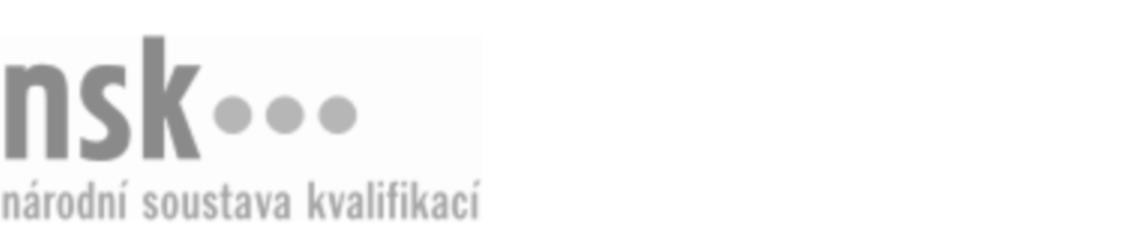 Autorizované osobyAutorizované osobyAutorizované osobyAutorizované osobyAutorizované osobyAutorizované osobyAutorizované osobyAutorizované osobyAgronom/agronomka pro okopaniny (kód: 41-096-M) Agronom/agronomka pro okopaniny (kód: 41-096-M) Agronom/agronomka pro okopaniny (kód: 41-096-M) Agronom/agronomka pro okopaniny (kód: 41-096-M) Agronom/agronomka pro okopaniny (kód: 41-096-M) Agronom/agronomka pro okopaniny (kód: 41-096-M) Agronom/agronomka pro okopaniny (kód: 41-096-M) Agronom/agronomka pro okopaniny (kód: 41-096-M) Autorizující orgán:Autorizující orgán:Ministerstvo zemědělstvíMinisterstvo zemědělstvíMinisterstvo zemědělstvíMinisterstvo zemědělstvíMinisterstvo zemědělstvíMinisterstvo zemědělstvíMinisterstvo zemědělstvíMinisterstvo zemědělstvíMinisterstvo zemědělstvíMinisterstvo zemědělstvíMinisterstvo zemědělstvíMinisterstvo zemědělstvíSkupina oborů:Skupina oborů:Zemědělství a lesnictví (kód: 41)Zemědělství a lesnictví (kód: 41)Zemědělství a lesnictví (kód: 41)Zemědělství a lesnictví (kód: 41)Zemědělství a lesnictví (kód: 41)Zemědělství a lesnictví (kód: 41)Povolání:Povolání:AgronomAgronomAgronomAgronomAgronomAgronomAgronomAgronomAgronomAgronomAgronomAgronomKvalifikační úroveň NSK - EQF:Kvalifikační úroveň NSK - EQF:444444Platnost standarduPlatnost standarduPlatnost standarduPlatnost standarduPlatnost standarduPlatnost standarduPlatnost standarduPlatnost standarduStandard je platný od: 21.10.2022Standard je platný od: 21.10.2022Standard je platný od: 21.10.2022Standard je platný od: 21.10.2022Standard je platný od: 21.10.2022Standard je platný od: 21.10.2022Standard je platný od: 21.10.2022Standard je platný od: 21.10.2022Agronom/agronomka pro okopaniny,  29.03.2024 13:50:36Agronom/agronomka pro okopaniny,  29.03.2024 13:50:36Agronom/agronomka pro okopaniny,  29.03.2024 13:50:36Agronom/agronomka pro okopaniny,  29.03.2024 13:50:36Agronom/agronomka pro okopaniny,  29.03.2024 13:50:36Strana 1 z 2Strana 1 z 2Autorizované osobyAutorizované osobyAutorizované osobyAutorizované osobyAutorizované osobyAutorizované osobyAutorizované osobyAutorizované osobyAutorizované osobyAutorizované osobyAutorizované osobyAutorizované osobyAutorizované osobyAutorizované osobyAutorizované osobyAutorizované osobyNázevNázevNázevNázevNázevNázevKontaktní adresaKontaktní adresa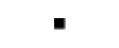 Masarykova střední škola zemědělská a přírodovědná, Opava, příspěvková organizaceMasarykova střední škola zemědělská a přírodovědná, Opava, příspěvková organizaceMasarykova střední škola zemědělská a přírodovědná, Opava, příspěvková organizaceMasarykova střední škola zemědělská a přírodovědná, Opava, příspěvková organizaceMasarykova střední škola zemědělská a přírodovědná, Opava, příspěvková organizacePurkyňova 12, 74601 OpavaPurkyňova 12, 74601 OpavaMasarykova střední škola zemědělská a přírodovědná, Opava, příspěvková organizaceMasarykova střední škola zemědělská a přírodovědná, Opava, příspěvková organizaceMasarykova střední škola zemědělská a přírodovědná, Opava, příspěvková organizaceMasarykova střední škola zemědělská a přírodovědná, Opava, příspěvková organizaceMasarykova střední škola zemědělská a přírodovědná, Opava, příspěvková organizacePurkyňova 12, 74601 OpavaPurkyňova 12, 74601 OpavaMasarykova střední škola zemědělská a přírodovědná, Opava, příspěvková organizaceMasarykova střední škola zemědělská a přírodovědná, Opava, příspěvková organizaceMasarykova střední škola zemědělská a přírodovědná, Opava, příspěvková organizaceMasarykova střední škola zemědělská a přírodovědná, Opava, příspěvková organizaceMasarykova střední škola zemědělská a přírodovědná, Opava, příspěvková organizaceAgronom/agronomka pro okopaniny,  29.03.2024 13:50:36Agronom/agronomka pro okopaniny,  29.03.2024 13:50:36Agronom/agronomka pro okopaniny,  29.03.2024 13:50:36Agronom/agronomka pro okopaniny,  29.03.2024 13:50:36Agronom/agronomka pro okopaniny,  29.03.2024 13:50:36Strana 2 z 2Strana 2 z 2